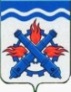 РОССИЙСКАЯ ФЕДЕРАЦИЯДУМА ГОРОДСКОГО ОКРУГА ВЕРХНЯЯ ТУРАШЕСТОЙ СОЗЫВШестьдесят девятое заседаниеРЕШЕНИЕ №  25	20 апреля 2023 годаг. Верхняя ТураО подготовке к празднованию  Дня города в 2023 годуРуководствуюсь планом работы Думы городского округа Верхняя Тура на 2023 год, обсудив информацию главы Городского округа Верхняя Тура (вх.от 11.04.2023 № 78) о подготовке к празднованию Дня города в 2023 году, учитывая заключение депутатской комиссии по местному самоуправлению и социальной политике от 13.04.2023 № 11,ДУМА ГОРОДСКОГО ОКРУГА ВЕРХНЯЯ ТУРА, РЕШИЛА: Информацию о подготовке к празднованию Дня города в 2023 году принять к сведению (прилагается).Председатель Думы Городского округа Верхняя Тура					   И.Г. МусагитовПриложениек Решению Думы Городского округа Верхняя Тураот 20 апреля 2023 года № 25План мероприятий, посвященных 286-летию Верхней Туры12 августа 2023 года№Наименование Ответственные1.Детская игровая программаМБУК «ГЦКиД»Выставка декоративного и прикладного творчестваМБУК «ГЦКиД», МБУК «Городская библиотека им. Ф.Ф.Павленкова»2.Торжественное открытие Дня города. Вручение Почетных грамот и благодарственных писемАдминистрация ГОМБУК «ГЦКиД»3.Фестиваль песни «Город… лето… шансон…»МБУК «ГЦКиД»4. Концертная программа творческих коллективов городаМБУК «ГЦКиД5.Выступление гостей города Администрация ГО6.Показ уличного киноМБУК «Киновидеоцентр «КульТУРА»7.Праздничный фейерверкАдминистрация ГО